 C O M U N E   di  V I O N EPROVINCIA di BRESCIAP.zza Vittoria, 1 - 25050 Vione (BS)tel. 0364/94131-906154  -  fax 0364/948528 E-mail info@comune.vione.bs.it   cod. fisc.00837510171_____________________________________________________________________________________DOMANDA ASSEGNO AL NUCLEO FAMIGLIARE NUMEROSOAnno 2020(ai sensi della L. 448/98 e successive modificazioni)Il/la sottoscritto/a _____________________________ nato a ___________________ il__________________ e residente a VIONE in Via __________________________________ n. _______  cell. ________________________ Codice Fiscale __________________________Dichiara sotto la propria personale responsabilitàe consapevole delle sanzioni previste dall’art. 76 del DPR 445/2000 in caso di dichiarazioni false o mendacidi essere cittadino/a 		□ italiano/a    		□ comunitario/aoppuredi essere cittadino/a extracomunitario/a titolare del seguente permesso di soggiorno (allegare copia leggibile) Tipo permesso (vedi dicitura su permesso) ______________________________ 
nr. permesso_____________________ rilasciato in data ___________________ valido fino al _________________ dalla Questura di ________________________oppure di aver fatto richiesta in data ____________________ del seguente tipo di permesso di soggiorno ___________________________ (allegare copia Ricevuta Raccomandata).Dichiara inoltre:□ che nel nucleo familiare, la presenza di almeno 3 figli minori residenti, sussiste dalla data del _______________________ alla data del __________________________;□ che non è stata presentata, per l’anno 2020 dall’altro genitore 
(cognome ___________________ nome____________________) domanda per richiedere il medesimo assegno;□ che non è stata presentata, per l’anno 2020 la stessa domanda in altro Comune italiano;Dichiara infine: □ di essere consapevole che l’Amministrazione Comunale potrà eseguire controlli e al contempo negare il beneficio o revocarlo se già concesso qualora l’esito di tali controlli sia negativo;□ di essere informato/a sulle finalità di utilizzo e sulle modalità di gestione dei dati conferiti con la presente istanza, i quali saranno oggetto di trattamento da parte del Comune di Vione secondo la normativa vigente in materia ed esclusivamente utilizzati ai fini dell’attività amministrativa (il titolare della Banca Dati è il Comune di Vione con sede in Piazza Vittoria n. 1).CHIEDEche in caso di concessione dell’assegno, la somma sia corrisposta con accredito sul seguente □ Conto corrente  				□ Libretto PostaleIBAN _________________________________________________ALLEGA:Attestazione ISEE in corso di validità;Fotocopia leggibile di documento di identità;Fotocopia leggibile del titolo di soggiorno.Vione, ______________________                         Firma ________________________________ *******************************Informativa sul trattamento dei dati personali ai sensi dell’art. 13 Regolamento UE 2016/679Titolare del trattamentoCOMUNE DI VIONE  – PIAZZA VITTORIA N. 1 – Tel.0364-94131-906154 – [e-mail] protocollo@pec.comune.vione.bs.itIl Comune di Vione  ha nominato il proprio Responsabile della protezione dei dati che si può contattare via mail alla seguente casella di posta elettronica rpd@comune.vione.bs.it.Finalità e base giuridica del trattamentoI dati personali, anche di natura particolare, raccolti sono trattati al solo scopo di verificare i requisiti per l’assegnazione dell’assegno a favore delle famiglie numerose erogato dall’INPS.Il trattamento è svolto per l’esecuzione di un compito di interesse pubblico. Durata della conservazioneI dati raccolti sono conservati per cinque anni dalla richiesta della domanda di assegnazione.Destinatari dei datiI dati possono essere trasmessi ad altre Pubbliche Amministrazioni per obblighi di legge e a privati in seguito a richieste di accesso agli atti (Legge n. 241/1990) o accesso civico.I terzi che effettuano trattamenti sui dati personali per conto del Comune, ad esempio per i servizi di assistenza informatica, sono Responsabili del trattamento e si attengono a specifiche istruzioni.I dati non sono trasmessi fuori dall’Unione Europea. Diritti dell’interessatoL’interessato ha il diritto di chiedere al titolare del trattamento l'accesso ai dati personali e la rettifica o la cancellazione degli stessi e la limitazione del trattamento.In alcuni casi, ha, inoltre, il diritto di opporsi al trattamento dei dati personali. Può esercitare tali diritti rivolgendosi al Responsabile della protezione dei dati all’indirizzo mail rpd@comune.vione.bs.it.L’interessato ha, infine, il diritto di proporre reclamo al Garante per la protezione dei dati personali. Vione, ______________________                         Firma ________________________________ 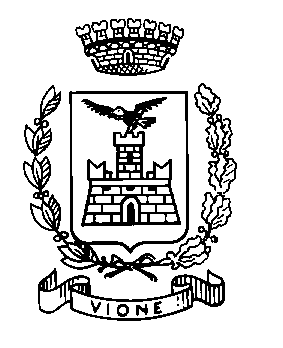 